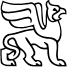 VALSTYBĖS ĮMONĖS TURTO BANKOGENERALINIS DIREKTORIUSĮSAKYMASDĖL VALSTYBĖS NEKILNOJAMOJO TURTO PERDAVIMO PATIKĖJIMO TEISE2022 m.  rugpjūčio 1  Nr. P13-42VilniusVadovaudamasis Lietuvos Respublikos valstybės ir savivaldybių turto valdymo, naudojimo ir disponavimo juo įstatymo 10 straipsniu ir įgyvendindamas Valstybės turto perdavimo valdyti, naudoti ir disponuoti juo patikėjimo teise tvarkos aprašą, patvirtintą Lietuvos Respublikos Vyriausybės 2001 m. sausio 5 d. nutarimu Nr. 16 „Dėl valstybės turto perdavimo patikėjimo teise ir savivaldybių nuosavybėn“,perduodubiudžetinei įstaigai Lietuvos transporto saugos administracijai valdyti, naudoti ir disponuoti juo patikėjimo teise jos nuostatuose numatytai veiklai vykdyti valstybei nuosavybės teise priklausantį ir šiuo metu valstybės įmonės Turto banko patikėjimo teise valdomą nekilnojamąjį turtą esantį Klaipėdoje, Burių g. 9:– kuro sandėlį, unikalus numeris 2195-0000-2021, bendras plotas 35,88 kv. m, likutinė vertė – 928,66 euro (devyni šimtai dvidešimt aštuoni eurai šešiasdešimt šeši centai).Generalinis direktorius				           Mindaugas SinkevičiusParengėGreta Saulytė-Jucienė2022-05-10